MATHEMATICS121/1PAPER 1END OF TERM 2   -  SEPTEMBER, 2022Form 4MARKING SCHEME1. = =  -  =  =   M1M1    A12.2.541x10-1 + (2x2.311)2= 0.2541 + (4.622)2= 0.2541 + 21.363=21.62                                                                                                                                                                                                                                                                                                                                                                                                                                                                                                                                                                                                                                                                                                                                                                                                                                                                                                                                                                                                                                                                                                                                                                                                                                                                                                                                                                                                                                                                                                                                                                                                                                                                                 M1M1M1A13.log29 + log2  or M1M1A14840 =  G.C.D = Area = 12 M1M1A15B1B1B1For frequencyFor each bar62x – 2 -2 – 1 -3 					B1 for -33x + 1 < x + 112x < 10X<5					B1 for x < 5-3 Integral values   -3,-2, -1, 0, 1,2,3,4	B1 – All correct integral valuesB1B1B17Sum of int. angles = smallest angleM1M1A18AC     =     =    40MArea of quadrilateral  A B C D= =  2492m2In hectares;           2492        =   0.2492    ~      0.25ha                            10,000M1M1A1B1Sum of both areasFor areaIn hectares to 2 decimal places.9(i)  In 1 hour:     11 x 3600       =       7920cm3             5     Capacity of water lost = 7.92 litres(ii) Volume of tank = 3.142 x 302 x 30                              = 84834cm3                              = 84.834 litres      Time                =  84.834                                    7.92                              =  10.711 ~ 10.71 hoursM1A1M1A1103x  + 21  = 6x3x  =  21x = 7M1 M1A10311    1      +  T  =     - 1     2                        2   T =     -1     -       1            2              2        =    -2            0                x       +      - 2       =     -3            y                 0               -3                 x     =     -3     -    -2           y            -3            0                      =      -1                         -3              R(-1, -3)B1M1 A112No. of oranges sold on Monday;           6144   = 768              8No. of oranges that remained on Sunday;       768 – 560  = 208No. of oranges bought on Saturday.       208 + 750  + 750 + 240        = 1948M1M1M1A1 division  subtraction  Addition13M1M1A114Vol of water: ¾ x 2.5 = 1.875lVol of ethanol ¼ x2.5 = 0.625lMass of water 1875 x 1 = 1875gMass of ethanol 625 x 1.2 = 759gMass of mix= 1875 + 750=2625gM1M1A1159.74 x 105,000=Ksh.1,022,7001,022,700-403897=Ksh.618,803= 832,752.66 yenM1M1A116`1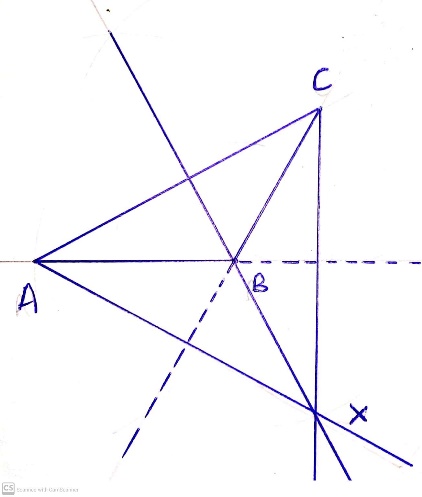 B1B1B1For √ const. of 600 For 2 correctly dropped perpendicular For identifying point X.317At  intercept;  At y intercept; At point of intersection, y values are equalPoint of intersection (2, 5)M 1A 1M 1A 1M 1A 1A 1M 1M 1A 11018(a)  108  x 22  x 20 x 20       36       7       377.14(b) 3.77.14 =  x  r  x 20       r = 377.14 x 7             22 x 20       r = 6.0(c) h2 + 62 = 202    h =      h = 19.079    h = 19.1(d)   19.08   = 6              12      r       r = 3.774  Volume of smaller cone = × (3.774)2 x 12                                             = 179.1  Volume of  larger cone       × (6)2 x 19.08                                             = 719.6    719.6 - 179.1                                  = 540.5M1A1M1M1A1M1A1M1M1A1Expression for the 2 Volume Subtraction 1019(a)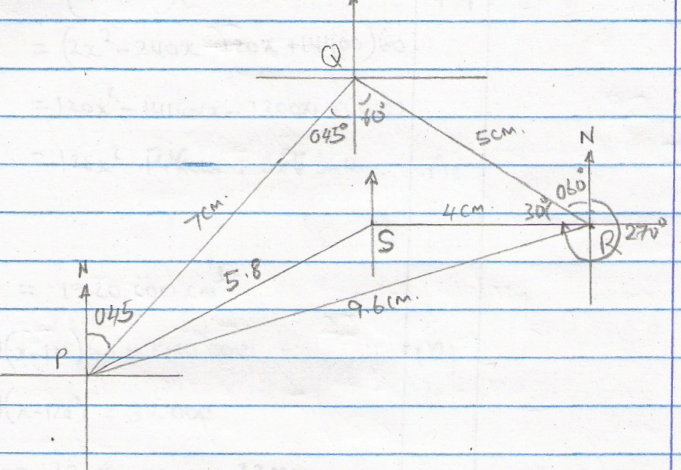   (b)   (i)   9.6 km + 0.1                 750 + 0.1          (ii)   5.8 km + 0.1                    2460 + 0.1(iii) Area = ½ x 7 x 5 sin 1050 – ½ x 4 x 5.8 sin 154                   = 16.90370196 – 5.085105303                   = 11.81859666                    = 11.82 cm2                 B1B1B1B1B1B1 B1M1 M1A1Location of point QLocation of point RLocation of point S.Distance of R from PBearing of R from PDistance of P from SBearing of P from SFollow through20 = Area =  =   = 18 28 –  -  + 1 – 18 = 0 - -  + 11 = 0  + 28 - 11 = 0 - 11 + 28 = 0 - 7 - 4 + 28 = 0 - 4 = 0   = 0 = 7     or  = 4Length = 7mArea not previously covered = 28 – 18                                                     = 10 Cost = 10 ×          = 10 × 350        = sh. 3500B1B1M1    M1M1M1A1M1M1A1         10For 28For For  and area                  Accept alt21B1B1B1B1M1M1A1M1M1A122M1M1M1A1M1A1M1M1M1A123(a) 250 x 14 x 2 x 2 = 14000      Net profit = 14000 – 6000      = KSh. 8000(b) 8000 x 25 = 200,000      = 190,000(c) Saving:  x 190,000     = 76000Remaining profit =  x 190,000   = 68,400Muthoka’s share +  x 68,400  = 30,400(d) 475,000 x 3 x 100                95= 1,500,000M1 ProfitA1B1 ProfitM1 Equation for equal shareA1M1 Expression of Muthoka’s shareA1M1M1A11024(a) Initial acceleration is at t = 0 = - 6 + 3t + 3a =  = -12t + 3when t = 0, a =[ 0 + 3 a = 3m/s2(b) (i) at rest V = 0-6 + 3t + 3 = 0(2t + 1) (t-1) = 0t = - or t = 1 (t = - not applicable)(ii) S = - +  + 3tWhen t =m 1, s = -2 +   + 3 (1)2.5M(c) When velocity is maximum, a = 0-12t + 3 = 0            t = Max v = -6  + 3 + 3 = 3.375 m/sM1 M1A1M1M1A1 for t = 1M1 SubstitutionA1M1For substitutionA110